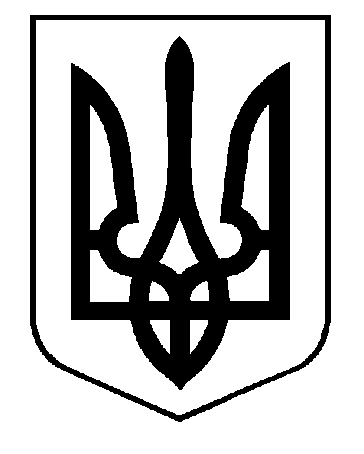 УкраїнаРогатинська районна державна адміністраціяВідділ освіти77000 м. Рогатин Івано-Франківська область, вул. Шевченка, 29,  тел./ факс (03435)  2 – 42 – 82,  2 – 14 – 93                                                                                                                                                      osvita@ronet.com.ua П л а н   з а х о д і в  щодо відзначення Дня Соборності України  в загальноосвітніх навчальних закладах району1. Книжкові   виставки   в шкільних бібліотеках “Соборна Україна: від ідеї до життя”.25 – 29 січня 2015 р.2. Єдиний тематичний урок “Подія, що пережила час”.25.01.2015 р., класні керівники3. Урочисті лінійки, присвячені Дню Соборності.25 .01.2015 р.  4. Підняття Державного прапора України в ЗНЗ району.22. 01.2015 р.  5. Спортивні змагання “Забави юних козачат”. 		25 – 29 січня 2015 р., 							класоводи 2 - 4 класів6. Науково – практичні конференції, присвячені історії національно-визвольних змагань на початку ХХ століття в Україні:“День злуки – символ єдності України”,“Пилип Орлик в історії України”,“Злука УНР і ЗУНР”.   		25– 29 січня 2015 р.